ROTINA DO TRABALHO PEDAGÓGICO PARA SER REALIZADA EM DOMICÍLIO (Maternal II-A) - Profª DaianeData: 15/03 a 19/03 de 2021E.M.E.I. “Emily de Oliveira Silva”***ROTINA Nº7***SEGUNDA-FEIRATERÇA-FEIRAQUARTA-FEIRAQUINTA-FEIRASEXTA-FEIRAMATERNAL II-AATIVIDADE 1Atividade 2 da apostila- Hoje faremos a segunda atividade da apostila. A atividade deverá ser realizada na companhia de um adulto, pois a criança irá manusear uma tesoura. A criança irá contar quantas pessoas moram com ela. Depois, recorte e cole um pedacinho de qualquer papel colorido para representar você e cada integrante da sua família. 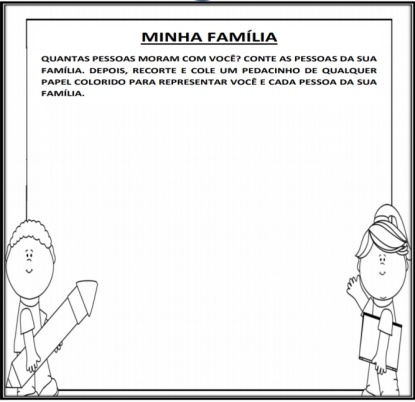 MATERNAL II-AATIVIDADE 1Contação de história: Era uma vez um gato xadrez, feita pela professora Daiane Disponível em:https://youtu.be/v32DrLV0eHc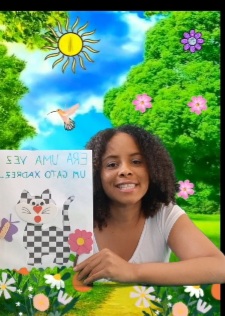 MATERNAL II-AATIVIDADE 1Registro da história: O GATO XADREZ- Estimulando a representatividade dos elementos do seu dia a dia.-  A criança vai escolher uma cor do gato da história do gato xadrez e vai desenhar e colorir o gato com a cor escolhida.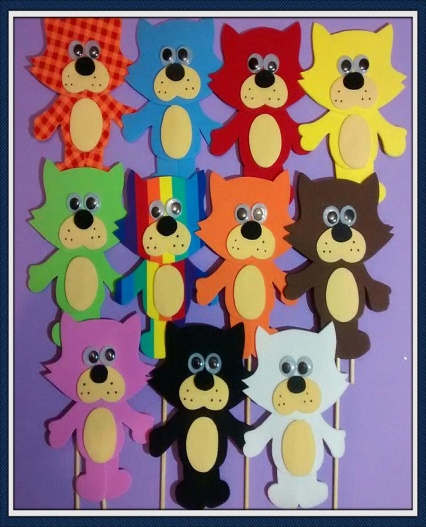 MATERNAL II-AATIVIDADE 1Música de prevenção ao COVID 19 Lave as mãos - Não dê carona ao "Corona"Disponível em:https://www.youtube.com/watch?v=uqm0DuRHyfs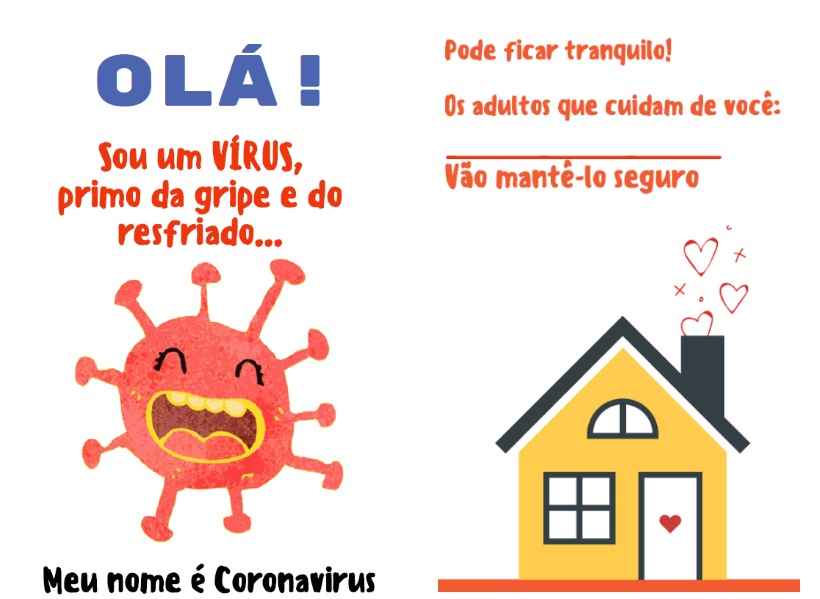 MATERNAL II-AATIVIDADE 1Brincadeira: Bolha de sabão- Coloque água e detergente em um recipiente, mexa bem e faça bolhas de sabão para que a criança corra atrás e perceba que uma mistura pode fazer uma brincadeira. A brincadeira estimula a coordenação visual e motora, já que olho/mão são os pontos mais explorados nessa atividade.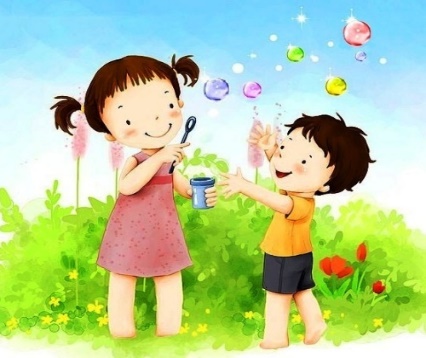 Bom final de semana!!!